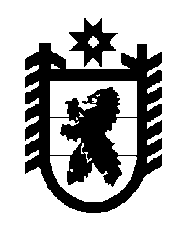 Российская Федерация Республика Карелия    УКАЗГЛАВЫ РЕСПУБЛИКИ КАРЕЛИЯО внесении изменений в Указ Главы Республики Карелия от 3 мая 2007 года № 68Внести в Указ Главы Республики Карелия от 3 мая 2007 года № 68             «О создании Общественного совета при Главе Республики Карелия по профилактике экстремистской деятельности» (Собрание законодательства Республики Карелия, 2007, № 5, ст. 612; 2009, № 3, ст. 228; 2010, № 5,                ст. 511; № 11, ст. 1422; 2011, № 4, ст. 480; № 11, ст. 1836; 2012, № 4, ст. 623) следующие изменения:в Положении об Общественном совете при Главе Республики Карелия по профилактике экстремистской деятельности, утвержденном вышеназван-ным Указом  (далее – Совет):в пункте 7 слова «не реже одного раза в квартал» заменить словами                 «не реже одного раза в полугодие»;пункт 11 изложить в следующей редакции:«11. Организационное обеспечение деятельности Совета осуществляет Министерство Республики Карелия по вопросам национальной политики, связям с общественными, религиозными объединениями и средствами массовой информации.»;в составе Совета, утвержденном вышеназванным Указом:а) включить в состав Совета следующих лиц:Чаженгин А.В. – первый заместитель Главы Республики Карелия по региональной политике, председатель Совета;Мигунова Л.В. – Министр Республики Карелия по вопросам национальной политики, связям с общественными, религиозными объединениями и средствами массовой информации, заместитель председателя Совета;б)  указать новую должность Корнышевой С.П. – ведущий специалист Министерства Республики Карелия по вопросам национальной политики, связям с общественными, религиозными объединениями и средствами массовой информации, секретарь Совета;в) исключить из состава Совета Нелидова А.В., Манина А.А.          Глава Республики  Карелия                                                               А.П. Худилайненг. Петрозаводск22 марта 2013 года№ 13